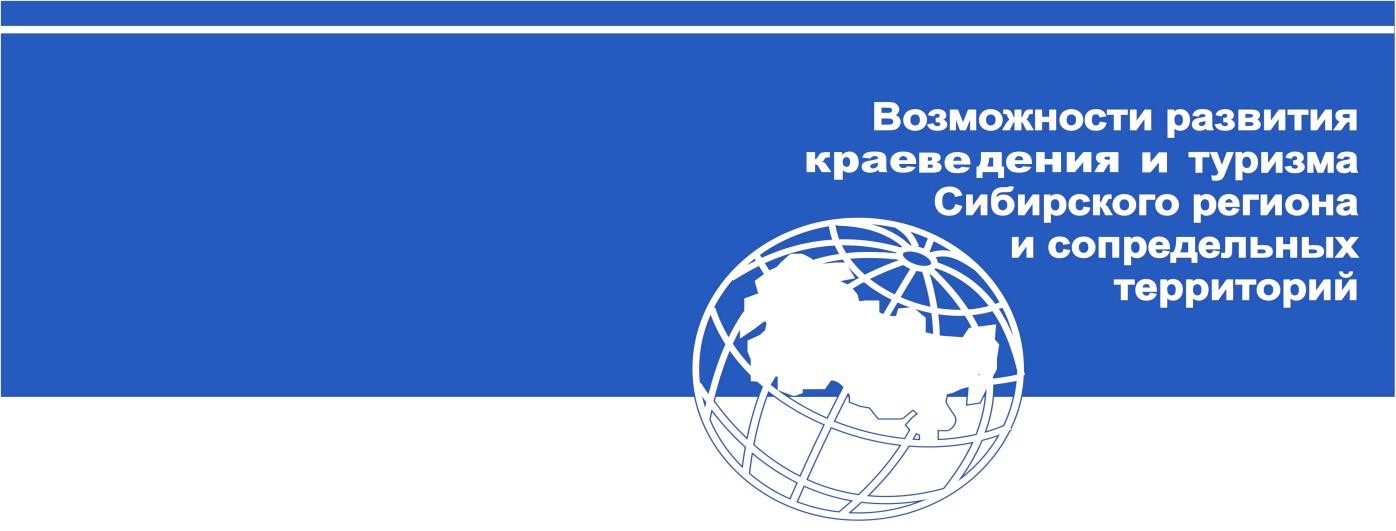 Информационное письмо 31 октября – 1 ноября 2019 года Национальный исследовательский Томский государственный университет и Томское областное отделение Русского географического общества при поддержке Департамента культуры и туризма Томской области, Департамента общего образования Томской области и Администрации города Томска проводят в г. Томске 18-ю Международную научно-практическую конференцию «Возможности развития краеведения и туризма  Сибирского региона и сопредельных территорий»Предполагается работа по следующим направлениям: Теоретические, методологические и практические аспекты развития туризмаПроблемы и перспективы использования туристско-рекреационного потенциала Сибирского регионаГеографические факторы как условия развития туризмаПодготовка кадров для сферы туризмаРоль краеведения, музееведения и экскурсоведения в развитии регионального туризмаГеографическое общество и исследование природы Сибири.Формы участия в работе конференции:  Доклад с публикацией в сборнике материалов Публикация без участия в работе конференции Участие в работе круглого стола Рабочие языки конференции: русский, английский К участию приглашаются: сотрудники научно-исследовательских и учебных заведений, представители органов государственной власти и местного самоуправления, предприятий туриндустрии, саморегулируемых туристских организаций и иных отраслевых объединений, студенты, школьники, руководители региональных отделений Русского географического общества, руководители комиссий по развитию туризма региональных отделений РГО и другие заинтересованные лица. К началу конференции планируется издание редактируемого сборника материалов конференции. Сборнику материалов будет присвоен ISBN, он будет включён в РИНЦ.Оргкомитет предоставляет авторам возможность опубликовать статью на английском языке объёмом 3 – 7 страниц в сборнике научных статей, входящем в базу данных Scopus. Информация по этому изданию уточняется, подробности сообщим в следующем информационном письме.  Важные даты: Заявки на участие в конференции принимаем до 15 апреля 2019 года (необходимо зарегистрироваться на сайте http://geoconf.tsu.ru/VRKiT2018/visitors/registration/ )При возникновении проблем при регистрации просим сообщить о них нам по e-mail: tourism2013@vtomske.ruМатериалы объемом от трех до семи страниц (включая список литературы, таблицы и иллюстрации) принимаются до 30 апреля 2019 года. Материалы (требования к оформлению см. ниже) необходимо направлять в электронном виде по e-mail: tourism2013@vtomske.ru. Для бронирования гостиницы необходимо обратиться в оргкомитет конференции до 15 сентября 2019 г. Оплата публикацииАвторы статей оплачивают публикацию материалов в размере 900 рублей за статью объёмом три страницы и менее. Объём статьи может быть увеличен до семи страниц с дополнительной оплатой в размере 150 руб. за страницу текста. В оплату входит расходы на работу редакторов, публикация статьи и электронный вариант сборника. Рассылка печатного варианта сборника возможна наложенным платежом. Оргвзнос за участие в конференции не взимается.Публикацию можно оплатить: лично секретарю оргкомитета конференции; при наличии карты Сбербанка России переводом на карту Сбербанка России № 4817 7602 5939 0288 (Екатерина Сергеевна С.). Копию квитанции об оплате либо скриншот экрана с подтверждением оплаты выслать на электронный адрес оргкомитета. При проведении операции через Сбербанк-онлайн в смс-сообщении указываете Фамилию и назначение платежа. Например, Иванов И.И. за статью- перечислением на имя Льготиной Ларисы Петровны по следующим реквизитам: 	Филиал Газпромбанка в г. Томске 	ИНН 7744001497 	К/счёт 30101810800000000758 	КПП 701702001 	Р/счёт 30232810511000001094 	Счёт получателя: 40817810440130118232 	БИК 046902758 	ОКАТО 69401370000 После оплаты публикации просим отсканировать квитанцию об оплате и выслать её в оргкомитет, с указанием статей, за которые произведена оплата.  Оргкомитет документы об оплате публикации не выдает, квитанция об оплате является подтверждением участия в конференции. Студенческая и школьная секции От студентов и школьников материалы для публикации объёмом до 3 страниц оплачиваются в размере 150 руб. Объём статьи может быть увеличен до семи страниц с оплатой в размере 150 руб. за дополнительную страницу текста. В статье обязательно указывать научного руководителя работы, его место работы и должность на следующей строке после автора статьи. Научный руководитель может быть соавтором статьи в студенческой секции, оплатив публикацию в размере 900 рублей за статью объёмом 3 страницы.Требования к оформлению статьи: материалы для публикации необходимо выполнить в текстовом редакторе Microsoft Office Word. Формат листа – A4, параметры полей – все по 2 см. Название печатается обычными строчными буквами, затем выделяется и через меню «Шрифт» ставится галочка «все прописные», шрифт – жирный, выравнивание по центру, кегль 12 пт. Ниже через интервал строчными буквами курсивом, кегль 12 пт – фамилия и инициалы автора, через запятую полное наименование организации и город. Через интервал следует краткая аннотация (3-5 строк) и ключевые слова (3-5) на русском языке, шрифт – обычный, выравнивание по ширине, кегль 12 пт. Через интервал ниже приводится название статьи, фамилия, имя, отчество автора и наименование организации на английском языке. Далее через интервал следует краткая аннотация (3-5 строк) и ключевые слова (3-5) на английском языке (см. оформление на русском языке). После отступа в интервал следует текст, печатаемый через одинарный интервал, абзацный отступ – 1 см (задаётся автоматически, не пробелами!), выравнивание по ширине, кегль 12 пт. Переносы не ставить. Обязательно прописывать букву «ё». Номер источника указывается в квадратных скобках: [1] – на одну работу; [2; 4; 7-10] – на несколько работ. После текста с отступом в интервал печатается Библиографический список, шрифт – жирный, выравнивание по центру, кегль 12 пт. Список использованных источников и литературы обязателен, оформляется в алфавитном порядке, кегль 12 пт, правила оформления литературных источников можно посмотреть здесь: http://www.lib.tsu.ru/win/produkzija/metodichka/metodich.html.  Графические материалы, рисунки должны быть вставлены в текст. Название и номера рисунков указываются под рисунками, выравнивание по центру, кегль 12 пт, шрифт обычный; таблиц – над таблицами, выравнивание по ширине, кегль 12 пт, шрифт обычный. Обязательны ссылки на литературу в квадратных скобках, а также ссылки на рисунки и таблицы в круглых скобках. Образец оформления статьи см. ниже. Объём статьи должен быть не менее 2-х и не более 7 страниц набранного на компьютере текста.  Общее пожелание к статье: аргументированное представление рассматриваемой проблемы, указание на практическую значимость научных результатов, чёткая формулировка выводов и рекомендаций. Работы издаются в авторской редакции. Оргкомитет оставляет за собой право отклонять материалы, не соответствующие тематике конференции и не отвечающие требованиям к оформлению. Заявки на участие в конференции принимаем до 15 апреля 2019 года. Для этого необходимо зарегистрироваться на сайте http://geoconf.tsu.ru/VRKiT2018/visitors/registration/ При возникновении проблем при регистрации просим сообщить о них нам по e-mail: tourism2013@vtomske.ruКак понять, что материалы приняты к печати При получении материалов, оргкомитет в течение 3-х рабочих дней отправляет в адрес автора письмо «Материалы получены». Авторам, отправившим материалы по электронной почте и не получившим подтверждения об их получении от оргкомитета, следует продублировать письмо и созвониться с оргкомитетом.  Адрес оргкомитета:  634050, г. Томск, пр. Ленина 36, ТГУ, ГГФ, кафедра краеведения и туризма или  634028, г. Томск, ул. Аркадия Иванова, 49, ауд. 205  тел.: +7 (3822) 420 800 e-mail: tourism2013@vtomske.ru сайт: http://geoconf.tsu.ru/VRKiT2018Секретарь конференции: Сапьян Екатерина Сергеевна. Пример оформления статьи:  О ЗНАЧЕНИИ СЕЗОННОГО ПОДХОДА ПРИ ОЦЕНКЕ РЕКРЕАЦИОННЫХ ВОЗМОЖНОСТЕЙ ТЕРРИТОРИИ Филандышева Л.Б., Сорока А.С., Кислер М.В., Томский государственный университет, г. Томск Аннотация аннотация аннотация аннотация аннотация аннотация аннотация аннотация аннотация аннотация аннотация аннотация аннотация аннотация аннотация аннотация аннотация аннотация аннотация аннотация аннотация аннотация. Ключевые слова: сезонный подход, рекреация, территория THE SIGNIFICANCE OF SEASON APPROACH BY ESTIMATION OF TERRITORY RECREATIONAL POTENTIAL Filandysheva L.B., Soroka A.S., Kisler V.V., Tomsk state university, ТomskAbstract abstract abstract abstract abstract abstract abstract abstract abstract abstract abstract abstract abstract abstract abstract abstract abstract abstract abstract abstract abstract abstract abstract abstract abstract abstract abstract abstract abstract abstract abstract abstract abstract abstract abstract abstract. Key words: word, word, word, word, word При изучении рекреационных возможностей территории целесообразно климатические условия исследовать с позиций их естественного сезонного ритма (рис. 1), так как для большинства видов отдыха, туризма и лечения требуются специфические климатические условия (табл. 1) и определенное состояние земной или водной поверхности [1]. Список использованных источников и литературы Данилова Н.А. Климат и отдых в нашей стране. Москва: «Мысль», 1980. 154 с. Информационный проект о туризме [Электронный ресурс]. URL: http://www.kukiani.ru/index.php?page=content&subpage=s&r=9&p=28&s=103 (дата обращения 01.01.2018).Митин И. И. Туристские мифы и комплексные характеристики территории в гуманитарной географии // Туризм и культурное наследие: сборник научных трудов. Вып. 3. Саратов: Научная книга, 2006. С. 25-37. 4. Теоретические основы рекреационной географии / под ред. B.C. Преображенского. М.: Наука, 1975. 224 с.  Пример оформления рисунка:  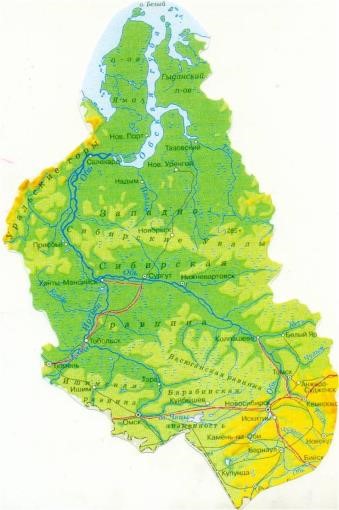 Рисунок 1 - Физико-географическая карта Западной Сибири [1] Пример оформления таблицы:  Таблица 1 - Средние месячные температуры воздуха на ст. Салехард за периоды с 1936 по 1970 гг., с 1971 по 2000 гг., с 2001 по 2012 гг. и разница между нимиПериоды Месяц* Месяц* Периоды 1936-1970 (первый) -3,7 -14,5 -20,8 -23,2 -23,0 -18,2 -8,3 -1,0 + 8,4 +14,3 +11,6 +5,4 1971-2000 (второй) -3,6 -15,6 -20,9 -23,7 -22,4 -14,5 -9,2 -0,6 +9,1 +14,5 +11,1 +5,3 Разница между периодами +0,1 -1,1 -0,1 -0,5 +0,6 +3,7 -1,1 +0,4 +0,7 +0,2 -0,5 -0,1 1936-1970 (первый) -3,7 -14,5 -20,8 -23,2 -23,0 -18,2 -8,3 -1,0 + 8,4 +14,3 +11,6 +5,4 2001-2012 (третий) -1,8 -14,3 -19,6 -22,6 -23,7 -16,1 -8,3 +0,2 +10,5 +14,8 +11,4 +5,9 